Część nr 1. Materiały promocyjne dla Uczestników 49. Międzynarodowego Seminarium Kół Naukowych  w Olsztynie.             .................., dnia ….................                                                                                                                                                                                …………………………………………………………….                                                                                                                                                                      (podpisy osób upoważnionych do reprezentacji) Część nr 2. Zestaw upominkowy.             .................., dnia ….................                                                                                                                                                                                …………………………………………………………….                                                                                                                                                                      (podpisy osób upoważnionych do reprezentacji)Część nr 3. Pamięć USB.             .................., dnia ….................                                                                                                                                                                                …………………………………………………………….                                                                                                                                                                      (podpisy osób upoważnionych do reprezentacji)Część nr 4. Zestaw karteczek.             .................., dnia ….................                                                                                                                                                                                …………………………………………………………….                                                                                                                                                                      (podpisy osób upoważnionych do reprezentacji)Część nr 5. Ołówek z gumką.             .................., dnia ….................                                                                                                                                                                                …………………………………………………………….                                                                                                                                                                      (podpisy osób upoważnionych do reprezentacji)Część nr 6. Torba reklamowa.             .................., dnia ….................                                                                                                                                                                                …………………………………………………………….                                                                                                                                                                      (podpisy osób upoważnionych do reprezentacji)Część nr 7. Brelok.             .................., dnia ….................                                                                                                                                                                                …………………………………………………………….                                                                                                                                                                      (podpisy osób upoważnionych do reprezentacji)Część nr 8. Zestaw piśmienny.             .................., dnia ….................                                                                                                                                                                                …………………………………………………………….                                                                                                                                                                      (podpisy osób upoważnionych do reprezentacji)Część nr 9. Długopis automatyczny.             .................., dnia ….................                                                                                                                                                                                …………………………………………………………….                                                                                                                                                                      (podpisy osób upoważnionych do reprezentacji)Część nr 10. Powerbank.             .................., dnia ….................                                                                                                                                                                                …………………………………………………………….                                                                                                                                                                      (podpisy osób upoważnionych do reprezentacji)Część nr 11. Smycz.             .................., dnia ….................                                                                                                                                                                                …………………………………………………………….                                                                                                                                                                      (podpisy osób upoważnionych do reprezentacji)Część nr 12. Worko plecak.             .................., dnia ….................                                                                                                                                                                                …………………………………………………………….                                                                                                                                                                      (podpisy osób upoważnionych do reprezentacji)Część nr 13. Zestaw upominkowy.             .................., dnia ….................                                                                                                                                                                                …………………………………………………………….                                                                                                                                                                      (podpisy osób upoważnionych do reprezentacji)Lp.Opis przedmiotu zamówieniaIlość
sztukCena brutto/szt.Łączna cenabruttoABCDE=C*D1.Kubek ceramiczny, ciemno - niebieski, poj. 280 ml, wymiary wys. 94 mm, śr 8 2mm ,o zwężanym kształcie, nadruk w 1 kolorze, dookoła kubka, pakowany w biały kartonik.108 szt.2. Smycz 2 cm, sublimacyjna,  z nadrukiem dwustronnym, symetrycznym z metalowym karabińczykiem320 szt.3.Długopisy reklamowe metalowe ciemnoniebieskie z nadrukiem 350 szt.4.Plecak z grubej bawełny 220g, białe sznurki, wymiary 37 x 40 cm, dno 10 cm, z nadrukiem białym , jednostronnym320 szt.5.Notes A6. ciemno niebieski, A6, okładka gumowana, zamykany na gumkę, środek w linie, minimum 80 kartek, nadruk w 1 kolorze320 szt.                                                                                                                                     Łączna wartość brutto:                                                                                                                                     Łączna wartość brutto:                                                                                                                                     Łączna wartość brutto:                                                                                                                                     Łączna wartość brutto:Lp.Opis przedmiotu zamówieniaIlość
sztukCena brutto/szt.Łączna cenabruttoABCDE=C*D 1.ZESTAW UPOMINKOWY ZAWIERAJĄCY LATARKĘ I NARZĘDZIE WIELOFUNKCYJNE  - latarka: obudowa metalowa, kolor srebrny, 3 tryby świecenia (mocny, słaby, migający),możliwość regulacji wiązki światła, źródło światła – dioda,baterie w komplecie,znakowanie – grawertreść znakowania – Logo Wydziału, nazwa- narzędzie wielofunkcyjne:każdy element wykonany z metalu,obcęgi + 8 dodatkowych elementów,znakowanie – grawertreść znakowania – Logo Wydziału, nazwa- opakowanie:eleganckie czarne pudełko (materiał  karton), z wypełnieniem posiadającym dostosowane wgłębienia na przedmioty,znakowanie: sitodruk, 1 kolor (srebrny),treść znakowania – logo, napis: 30 szt. nazwa Wydziału w języku polskim, 30 szt. nazwa Wydziału w języku angielskim.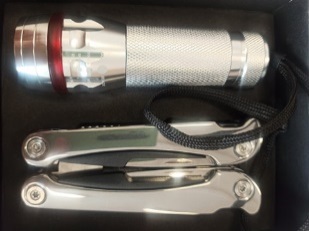 Materiały do projektu graweru i nadruku będą dostarczone przez Zamawiającego.Wykonawca wykona projekt graficzny, który zostanie zamieszczony na opakowaniu i narzędziach. Projekt zostanie przedstawiony do akceptacji Zamawiającemu przed rozpoczęciem produkcji.  60 sztuk                                                                                                                                     Łączna wartość brutto:                                                                                                                                     Łączna wartość brutto:                                                                                                                                     Łączna wartość brutto:                                                                                                                                     Łączna wartość brutto:Lp.Opis przedmiotu zamówieniaIlość
sztukCena brutto/szt.Łączna cenabruttoABCDE=C*D 1.PAMIĘĆ USB 2.0 32 GB z usługą wgrania 2 filmów promocyjnych- materiał: stal, plastik, (obudowa: plastik, kolor granatowy,  blaszka: biała lub  srebrna)- blaszka stalowa - obrotowa obudowa  360⁰, na końcu blaszki dziurka (zaczep),- rodzaj nadruk: grawer jednostronny,  - treść graweru: logo Wydziału, nazwa oraz treść: www.wg.uwm.edu.pl  - pamięć zapakowana w opakowanie jednostkowe wykonane z kartonu.Przykładowy produkt: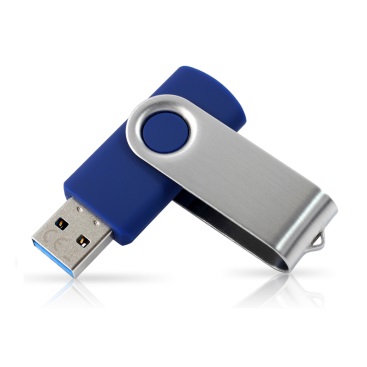 Materiały do projektu graweru oraz filmy będą dostarczone przez Zamawiającego. Wykonawca wykona projekt graficzny, który zostanie zamieszczony na pamięci USB. Projekt zostanie przedstawiony do akceptacji Zamawiającemu przed rozpoczęciem produkcji.  200 sztuk                                                                                                                                     Łączna wartość brutto:                                                                                                                                     Łączna wartość brutto:                                                                                                                                     Łączna wartość brutto:                                                                                                                                     Łączna wartość brutto:Lp.Opis przedmiotu zamówieniaIlość
sztukCena brutto/szt.Łączna cenabruttoABCDE=C*D 1.ZESTAW KARTECZEK SAMOPRZYLEPNYCH, ZAKŁADKA DO KSIĄŻKI, LINIJKA- materiał: karton, papier- wymiary: 60 x 217 x 3 mm ( +/- 2 mm),- zakończony kółkiem o średnicy 68 mm (+/- 2 mm)- zawiera małe karteczki samoprzylepne w 5 kolorach, notes 4 x 4,5 cm, nadrukowaną linijkę- kolor: granatowy- nadruk:  jednostronny- kolor nadruku: srebrny - przykładowy produkt: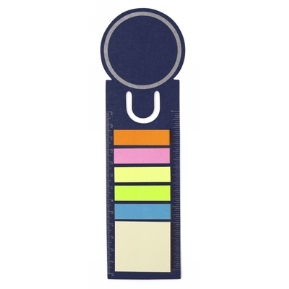 - nadruk: logo Wydziału, nazwaMateriały do projektu nadruku będą dostarczone przez Zamawiającego. Wykonawca wykona projekt graficzny, który zostanie zamieszczony na zakładce. Projekt zostanie przedstawiony do akceptacji Zamawiającemu przed rozpoczęciem produkcji.  500 sztuk                                                                                                                                     Łączna wartość brutto:                                                                                                                                     Łączna wartość brutto:                                                                                                                                     Łączna wartość brutto:                                                                                                                                     Łączna wartość brutto:Lp.Opis przedmiotu zamówieniaIlość
sztukCena brutto/szt.Łączna cenabruttoABCDE=C*D 1.OŁÓWEK Z GUMKĄ - materiał: drewno, - wymiary: ø7 x 180 mm - 190 mm,- kolor korpusu: naturalny  - kolor gumki: do uzgodnienia z Zamawiającym- metalowy pierścień wokół gumki koloru srebrnego,- kolor nadruku: czarny lub granatowy, jednokolorowy - rozmiar nadruku: 50 x 5 mm (+/- 1 mm),- nadruk: tampodruk, - przykładowy produkt: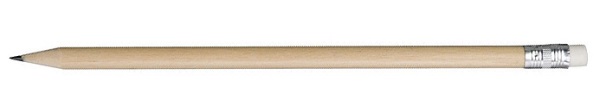 - treść nadruku: Nazwa Wydziału/ www.wg.uwm.edu.plMateriały do projektu nadruku będą dostarczone przez Zamawiającego. Wykonawca wykona projekt graficzny, który zostanie zamieszczony na ołówku. Projekt zostanie przedstawiony do akceptacji Zamawiającemu przed rozpoczęciem produkcji.  1000 sztuk                                                                                                                                     Łączna wartość brutto:                                                                                                                                     Łączna wartość brutto:                                                                                                                                     Łączna wartość brutto:                                                                                                                                     Łączna wartość brutto:Lp.Opis przedmiotu 
zamówieniaIlość
sztukCena brutto/szt.Łączna cenabruttoABCDE=C*D 1.TORBA REKLAMOWA LAMINOWANA- materiał: papier kredowy o gładkiej strukturze, - gramatura papieru: 170 – 300 g,- wymiary: 24 cm x 9 cm x 32 cm (+/- 5 mm),- uszlachetnianie: folia matowa,- uchwyt: uchwyt bawełniany, przewlekany,- dno torby i górna zakładka usztywnione (wzmocnione) sztywnym kartonem (tekturą),- kolor torby: granatowy- nadruk: dwustronny- kolor nadruku: biały- rozmiar nadruku: nadruk logo Wydziału, nazwa  Uniwersytet Warmińsko-Mazurski w Olsztynie Wydział Geoinżynierii, www.wg.um.edu.pl  umieszony równomiernie na całej stornie torebki  Materiały do projektu nadruku będą dostarczone przez Zamawiającego. Wykonawca wykona projekt graficzny, który zostanie zamieszczony na torbie. Projekt zostanie przedstawiony do akceptacji Zamawiającemu przed rozpoczęciem produkcji.  300 sztuk                                                                                                                                     Łączna wartość brutto:                                                                                                                                     Łączna wartość brutto:                                                                                                                                     Łączna wartość brutto:                                                                                                                                     Łączna wartość brutto:Lp.Opis przedmiotu 
zamówieniaIlość
sztukCena brutto/szt.Łączna cenabruttoABCDE=C*D 1.BRELOK Z MIARKĄ DŁUGOŚCI 1 M, Z ABS ORAZ Z GUMOWYMI KRAWĘDZIAMI- kolor: biały,- nadruk: jednostronny,- kolor nadruku: jednokolorowy granatowy, czarny – do uzgodnienia z Zamawiającym- rozmiar nadruku: 20 x 20 mm (+/- 2 mm),- techniki nadruku: tampodruk,Przykładowy produkt: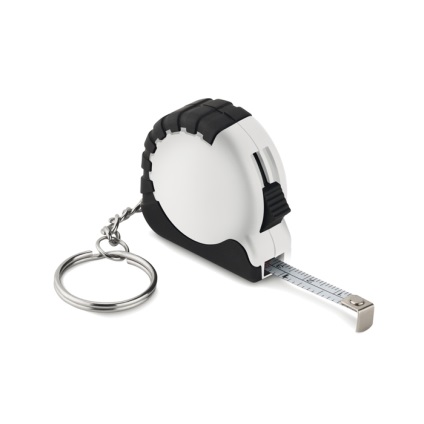 - nadruk: logo Wydziału napis: www.wg.uwm.edu.pl , Materiały do projektu nadruku będą dostarczone przez Zamawiającego. Wykonawca wykona projekt graficzny, który zostanie zamieszczony na breloku. Projekt zostanie przedstawiony do akceptacji Zamawiającemu przed rozpoczęciem produkcji.  500 sztuk                                                                                                                                     Łączna wartość brutto:                                                                                                                                     Łączna wartość brutto:                                                                                                                                     Łączna wartość brutto:                                                                                                                                     Łączna wartość brutto:Lp.Opis przedmiotu 
zamówieniaIlość
sztukCena brutto/szt.Łączna cenabruttoABCDE=C*D 1.ZESTAW PIŚMIENNY 2 ELEMENTOWY (DŁUGOPIS + PIÓRO) W ETUI(15 zestawów w kolorze czarnym i 15 zestawów w kolorze niebieskim)opis:- wysokiej jakości zastaw długopis i pióro wieczne typu Parker z Etui zapakowany w eleganckie pudełko.- materiał: długopis i pióro wykonane z odpornego na zadrapania tworzywa (korpus - materiał polimerowy, część przednia: stal nierdzewna)- kolor: czarny z srebrnymi elementami, ciemny niebieski z srebrnymi elementami,- stalówka pióra: stal nierdzewna, - długopis - wyposażony w mechanizm wciskany w górnej części,- długość pióra: 131 mm (+/- 2 mm),- długość długopisu: 134 mm (+/- 2 mm),- kolor wkładu długopisu: niebieski,- kolor wkładu w piórze: niebieski,- grawer na obu elementach zestawu, - treść: do uzgodnienia z Zamawiającym,Opis etui:- długość etui ok. 17,5 cm (+/- 2 cm),- etui wykonane z ekoskóry,- kolor etui: 15 szt. czarny i 15 szt.  ciemny niebieski.Zestaw zapakowany w eleganckie pudełko. Materiały do projektu nadruku będą dostarczone przez Zamawiającego. Wykonawca wykona projekt graficzny, który zostanie zamieszczony na przedmiotach. Projekt zostanie przedstawiony do akceptacji Zamawiającemu przed rozpoczęciem produkcji.  30 sztuk                                                                                                                                     Łączna wartość brutto:                                                                                                                                     Łączna wartość brutto:                                                                                                                                     Łączna wartość brutto:                                                                                                                                     Łączna wartość brutto:Lp.Opis przedmiotu 
zamówieniaIlość
sztukCena brutto/szt.Łączna cenabruttoABCDE=C*D 1.DŁUGOPIS AUTOMATYCZNYOpis:- włączany i wyłączany poprzez naciśnięcie górnej części długopisu,- materiał: metal, aluminium, - kolor: granatowy ze srebrnym  wykończeniem,- kolor wkładu: niebieski,- wymiar: ok. 14 mm (+/- 5 mm),- przykładowy produkt: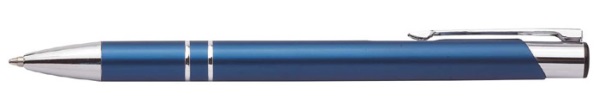 - metoda znakowania: grawer, - treść graweru: Wydział Geoinżynierii, logowww.wg.uwm.edu.pl Materiały do projektu nadruku będą dostarczone przez Zamawiającego. Wykonawca wykona projekt graficzny, który zostanie zamieszczony na przedmiotach. Projekt zostanie przedstawiony do akceptacji Zamawiającemu przed rozpoczęciem produkcji.  1000 sztuk                                                                                                                                     Łączna wartość brutto:                                                                                                                                     Łączna wartość brutto:                                                                                                                                     Łączna wartość brutto:                                                                                                                                     Łączna wartość brutto:Lp.Opis przedmiotu 
zamówieniaIlość
sztukCena brutto/szt.Łączna cenabruttoABCDE=C*D 1.PŁASKI POWERBANK- pojemność: min. 4000mAh,- prąd wyjściowy: 5V/1A,- materiał: aluminium,- kolor: preferowany granatowy  - wyposażenie: dioda, kabel mikroUSB – USB, kabel do ładowania,- rodzaj znakowania: grawer laserowy jednostronny,- treść graweru: , logo  www.wg.uwm.edu.pl  nazwa Wydziału - 50 szt. w języku polskim, 50 szt. w języku angielskim,- powerbank zapakowany w opakowanie jednostkowe wykonane z kartonu.Materiały do projektu nadruku będą dostarczone przez Zamawiającego.Wykonawca wykona projekt graficzny, który zostanie zamieszczony na powerbanku. Projekt zostanie przedstawiony do akceptacji Zamawiającemu przed rozpoczęciem produkcji.  
100 sztuk                                                                                                                                     Łączna wartość brutto:                                                                                                                                     Łączna wartość brutto:                                                                                                                                     Łączna wartość brutto:                                                                                                                                     Łączna wartość brutto:Lp.Opis przedmiotu 
zamówieniaIlość
sztukCena brutto/szt.Łączna cenabruttoABCDE=C*D 1.SMYCZ REKLAMOWA DŁUGA - materiał: poliester,- kolor: granatowy,- długość taśmy: od 120 cm (nie mniej niż 100 cm), - szerokość smyczy: 20 mm,- wykończenie: metalowy karabińczyk, kolor – nikiel,- nadruk: sublimacja dwustronna,- treść nadruk: logo Wydziału, nazwa Wydziału, nazwa Uniwersytetu oraz adres strony internetowej.Materiały do projektu nadruku będą dostarczone przez Zamawiającego. Wykonawca wykona projekt graficzny, który zostanie zamieszczony na smyczy. Projekt zostanie przedstawiony do akceptacji Zamawiającemu przed rozpoczęciem produkcji.  1000 sztuk                                                                                                                                     Łączna wartość brutto:                                                                                                                                     Łączna wartość brutto:                                                                                                                                     Łączna wartość brutto:                                                                                                                                     Łączna wartość brutto:Lp.Opis przedmiotu 
zamówieniaIlość
sztukCena brutto/szt.Łączna cenabruttoABCDE=C*D 1.WORKO PLECAK, PLECAK Z LINKĄ, Opis:-wymiar: 36x40 cm  (+/- 2cm),- kolor: granatowy - materiał:  Poliester - metoda znakowania: sitodruk - treść: logo, nazwa Wydziału, adres www (jednokolorowy)  Materiały do projektu nadruku będą dostarczone przez Zamawiającego. Wykonawca wykona projekt graficzny, który zostanie zamieszczony na przedmiotach. Projekt zostanie
przedstawiony do akceptacji Zamawiającemu przed rozpoczęciem produkcji.przykładowy produkt: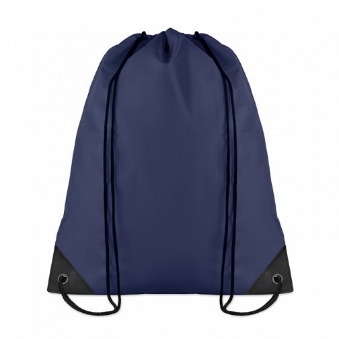 100 sztuk                                                                                                                                     Łączna wartość brutto:                                                                                                                                     Łączna wartość brutto:                                                                                                                                     Łączna wartość brutto:                                                                                                                                     Łączna wartość brutto:Lp.Opis przedmiotu 
zamówieniaIlość
sztukCena brutto/szt.Łączna cenabruttoABCDE=C*D 1.ZESTAW UPOMINKOWY Skłądający się z nastepujących elementów :1.POWERBANK o pojemność: 4000mAh,  materiał: metal, aluminium, - kolor: granatowy lub biały2. ŁADOWARKA SAMOCHODOWA wyposażona jest w podwójny port USB umożliwiając ładowanie 2 urządzeń w tym samym czasie3. PAMIĘĆ USB 2.0 32 GBZapakowane w elegancie etui  zamykane na zamek: Materiały do projektu nadruku będą dostarczone przez Zamawiającego. Wykonawca wykona projekt graficzny, który zostanie zamieszczony na przedmiotach. Projekt zostanie
przedstawiony do akceptacji Zamawiającemu przed rozpoczęciem produkcji.przykładowy produkt: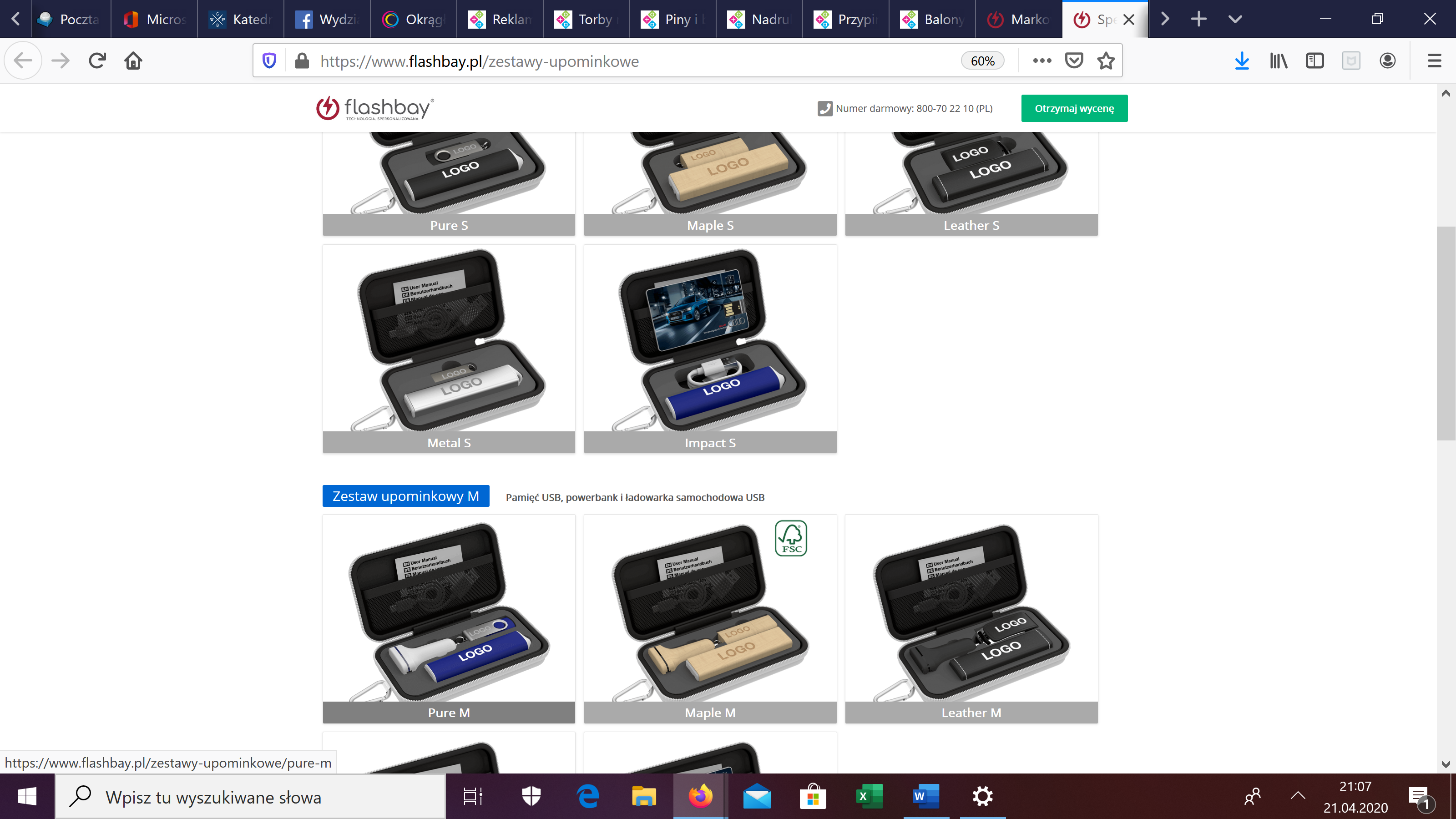 20 sztuk                                                                                                                                     Łączna wartość brutto:                                                                                                                                     Łączna wartość brutto:                                                                                                                                     Łączna wartość brutto:                                                                                                                                     Łączna wartość brutto: